Entry fee is £30.The competition is open to all clubs affiliated to the Buckinghamshire County Ladies Golf Association.  Players must be members of the club they are representing and may only represent one club during the competition. (If the team is a composite team formed between two clubs please confirm contact details of the organiser and which club will be the nominated venue for home matches)Please give contact details for your Bucks Shield Captain.  To facilitate the fixing of matches, it is necessary to circulate each club organisers' contact details to the other club organisers in the relevant Division. BCLGA will assume that this is acceptable to the club organisers by virtue of the affiliated club entering the competition.Send the Entry Form to the Organiser by 31st January 2022.  Payment details are below.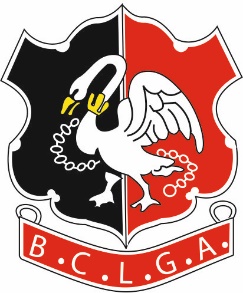 Buckinghamshire County Ladies’ Golf AssociationBuckinghamshire County Ladies’ Golf AssociationBuckinghamshire County Ladies’ Golf AssociationBuckinghamshire County Ladies’ Golf AssociationBUCKS CHALLENGE SHIELD 2022ENTRY FORMBUCKS CHALLENGE SHIELD 2022ENTRY FORMBUCKS CHALLENGE SHIELD 2022ENTRY FORMBUCKS CHALLENGE SHIELD 2022ENTRY FORMClub(s)NameEmailTelephoneSigned(Lady Captain)Organiser:Bank Details are:Acc Name:           BCLGASort Code:           401712Acc No:                 51384856Ref:                       Your Club Name Plus “Bucks S”      E.g.   “Denham Bucks S”(to identify which competition the entry relates to)